Planilla2012.com Directorio de Agencias de PRDirectorio de Municipios de PRDirectorio de Agencias Federales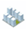 Oficinas de Servicio a través de Puerto RicoOficinas de Servicio a través de Puerto RicoOficinas de Servicio a través de Puerto RicoOficinas de Servicio a través de Puerto RicoDirección Física Dirección PostalTeléfonos / Fax Horario de ServicioDISTRITO DE COBRO DE ARECIBODISTRITO DE COBRO DE ARECIBODISTRITO DE COBRO DE ARECIBODISTRITO DE COBRO DE ARECIBOCentro GubernamentalEdificio B, Oficina 8372 Ave. José A. CedeñoArecibo, PR372 Ave. José A. CedeñoSuite 103-BArecibo, PR 00612-4601Tel. (787) 816-5678Tel. (787) 816-0525 Tel. (787) 816-0515 Fax (787) 817-0092 L-V8:00am – 4:30pmDISTRITO DE COBRO DE BAYAMÓNDISTRITO DE COBRO DE BAYAMÓNDISTRITO DE COBRO DE BAYAMÓNDISTRITO DE COBRO DE BAYAMÓNEdificio GutiérrezPiso 2Carretera #2Bayamón, PR(Al lado del Hospital Hermanos Meléndez)P.O. Box 60100Bayamón, PR 00960-0100Tel. (787) 740-3366Tel. (787) 740-3200 Fax (787) 740-3455L-V8:00am – 4:30pmDISTRITO DE COBRO DE CAGUASDISTRITO DE COBRO DE CAGUASDISTRITO DE COBRO DE CAGUASDISTRITO DE COBRO DE CAGUASCentro GubernamentalPiso 5, Oficina 508Calle Goyco, Esquina Calle AcostaCaguas, PR(Frene al Terminal de Carros Públicos)PO Box 1055Caguas, PR 00726Tel. (787) 258-1597Tel. (787) 258-1598  Tel. (787) 743-4557  Fax (787) 747-1435L-V8:00am – 4:30pmDISTRITO DE COBRO DE CAROLINADISTRITO DE COBRO DE CAROLINADISTRITO DE COBRO DE CAROLINADISTRITO DE COBRO DE CAROLINACentro Gubernamental1er PisoCalle Muñoz RiveraCarolina, PR(Frente a Escuela de las Artes)PO Box 272Carolina, PR 00986Tel. (787) 769-7620Tel. (787) 769-7630 Fax (787) 768-4150L-V8:00am – 4:30pmDISTRITO DE COBRO DE GUAYNABODISTRITO DE COBRO DE GUAYNABODISTRITO DE COBRO DE GUAYNABODISTRITO DE COBRO DE GUAYNABOCentro GubernamentalPiso 1, Oficina 105Avenida Parque de los NiñosGuaynabo, PR(Frente al Centro de Bellas Artes)P.O. Box 3912Guaynabo, PR 00970Tel. (787) 272-8422Tel. (787) 272-8424Fax (787) 272-4675L-V8:00am – 4:30pmDISTRITO DE COBRO DE HUMACAODISTRITO DE COBRO DE HUMACAODISTRITO DE COBRO DE HUMACAODISTRITO DE COBRO DE HUMACAOCentro GubernamentalPiso 3Calle Cruz Ortiz StellaHumacao, PR(Al lado del Tribunal de Distrito)45 Calle Cruz Ortiz StellaSuite 12Humacao, PR 00791Tel. (787) 852-2225Tel. (787) 852-2226Tel. (787) 852-2257Fax (787) 285-5707L-V8:00am – 4:30pmDISTRITO DE COBRO DE MAYAGÜEZDISTRITO DE COBRO DE MAYAGÜEZDISTRITO DE COBRO DE MAYAGÜEZDISTRITO DE COBRO DE MAYAGÜEZCentro GubernamentalPiso 2, Oficina 211Calle Nenadich #50Mayagüez, PR50 Calle NenadichBox 16Mayagüez, PR 00681Tel. (787) 805-7545Tel. (787) 805-5535Tel. (787) 831-8231Fax (787) 986-7730L-V8:00am – 4:30pmDISTRITO DE COBRO DE PONCEDISTRITO DE COBRO DE PONCEDISTRITO DE COBRO DE PONCEDISTRITO DE COBRO DE PONCECentro GubernamentalPiso 1, Oficina 101Ave. Las AméricasPonce, PR2440 Ave. Las AméricasSuite 101Ponce, PR 00717-2111Tel. (787) 843-6775Tel. (787) 844-2541Fax (787) 844-2542L-V8:00am – 4:30pmDISTRITO DE COBRO DE RÍO PIEDRASDISTRITO DE COBRO DE RÍO PIEDRASDISTRITO DE COBRO DE RÍO PIEDRASDISTRITO DE COBRO DE RÍO PIEDRASEdificio Capital CenterTorre Norte, Piso 11Hato Rey, PR235 Ave. Arterial Hostos – Suite 901San Juan, PR 00918-1442Tel. (787) 771-3049Fax (787) 771-3058L-V8:00am – 4:30pmDISTRITO DE COBRO DE SAN JUANDISTRITO DE COBRO DE SAN JUANDISTRITO DE COBRO DE SAN JUANDISTRITO DE COBRO DE SAN JUANEdificio Capital CenterTorre Norte, Piso 11Hato Rey, PR235 Ave. Arterial Hostos – Suite 901San Juan, PR 00918-1442Tel. (787) 771-3060Fax (787) 771-3057L-V8:00am – 4:30pm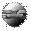 Otros Enlaces